МАТЕРИАЛЫзаседания антитеррористической КомиссииОлонецкого национального муниципального района(27 апреля 2015 года)РЕСПУБЛИКА КАРЕЛИЯАдминистрация Олонецкого национального муниципального районаП Р О Т О К О Л  Заседания антитеррористической комиссии Олонецкого национального                                                                               муниципального районаг. Олонец27 апреля 2015.г.                                                                                                           № 2ПРЕДСЕДАТЕЛЬСТВОВАЛГлава администрации Олонецкого национального муниципального района- председатель антитеррористической комиссииС.К. ПрокопьевПрисутствовали:члены антитеррористической комиссии  в Олонецком районе:Михеев И.Б., Мурый В.Н., Куттуев И.П., Минин Ю.И., Потапов С.А., Нюппиев И.Н., Сергеева В.Г.,  Шерстнёва Н.Н., Степанов Г.М., Смирнов В.Ю., Нилова А.А., Судников А.Н., Кекшоева О.И., Козлова А.В. Отсутствовали: Михайлова Ю.Л.Приглашены: Ген. директор ООО «АТП» Семёнов А.М., ИП Петров В.В.1. «Организация мероприятий по обеспечению безопасности празднования  Дня Победы на территории Олонецкого района».Докладывали: Начальник ОГИБДД ОМВД России по Олонецкому району Куттуев И.П., начальник отделения УФСБ РФ по РК в Олонецком районе Михеев И.Б., заместитель главы администрации Олонецкого национального муниципального района Мурый В.Н. Решили: Информацию начальника ОГИБДД ОМВД России по Олонецкому району Куттуева И.П., начальника отделения УФСБ РФ по РК в Олонецком районе Михеева И.Б.,  заместителя главы администрации Олонецкого национального муниципального района Мурого В.Н. принять к сведению.1.Рекомендовать Главе Олонецкого городского поселения, главам администраций                              сельских поселений и  главам  сельских поселений.1.1. в соответствии с требованиями  Федерального закона от 06.03.2006 г. № 35- ФЗ «О противодействии терроризму» организовать взаимодействие с правоохранительными органами по предоставлению информации о проведении на территории поселения массовых культурно-развлекательных мероприятий в ОМВД России по Олонецкому району;1.2.  в целях совершенствования антитеррористической защищенности мест с массовым пребыванием людей принять (организовать) меры по их приведению в соответствие с требованиями безопасности в части оборудования инженерными и техническими средствами защиты, а также по неукоснительному соблюдению требований по подготовке и обучению персонала действиям в кризисных и чрезвычайных ситуациях; 1.3. организовать информационно-пропагандистскую и разъяснительную работу с населением (сходы, беседы, работа с молодёжью) по вопросам межнациональных и межконфессиональных отношений;1.4. принять дополнительные меры и обратить особое внимание на способы оповещения населения при возникновении угрозы совершения террористических актов, правилах поведения граждан в случае обнаружения взрывчатых веществ, взрывных устройств, подозрительных предметов и бесхозных вещей, признаках подозрительного поведения отдельных лиц;1.5. проверить наличие и готовность сил и средств, привлекаемых к проведению мероприятий по ликвидации (минимизации) последствий террористических проявлений на территории поселений. Уточнить порядок их развертывания и применения. Уточнить планы эвакуации людей;1.6.организовать инструктажи руководства и персонала объектов с массовым пребыванием людей, задействованных в проведении общественно-политических и культурно-развлекательных мероприятий, по порядку их действий в случае совершения или угрозы совершения террористического акта, а также совершения экстремистских действий. Уточнить планы эвакуации людей, оказать руководителям объектов методическую и практическую помощь в вопросах обеспечения антитеррористической защищенности.1.7.организовать работу и проведения мероприятий по осмотру многоквартирных домов (подвалов, чердаков, подъездов) и принять меры к запиранию указанных помещений, недопущению проникновения в них посторонних лиц.1.8.направить информационные письма, об ограничении продажи алкогольной продукции во время проведения культурно-массовых мероприятий, руководителям предприятий осуществляющих реализацию алкогольной продукции.1.9. организовать дежурство ответственных должностных лиц администраций.  Графики дежурств ответственных  и их контактные телефоны направить в МКУ «ЕДДС» Олонецкого района.  В срок до 30 апреля 2015 года информацию об исполнении данных рекомендаций направить в АТК. 2. Рекомендовать  УФСБ РФ по  Республике Карелия в Олонецком районе.2.1. нацелить имеющиеся силы и средства на своевременное вскрытие предпосылок к дестабилизации общественно-политической ситуации в районе и организовать проведение мероприятий по получению упреждающей информации о возможных актах экстремисткой и террористической направленности, попытках совершения иных противоправных акций в период подготовки и проведения общественно-политических и культурно-развлекательных   мероприятий с 30 апреля по 11 мая 2015 года на территории Олонецкого района;2.2.  во взаимодействии с МО МВД России «Олонецкий» реализовать дополнительные меры оперативного контроля в среде диаспор, а также оперативный контроль за лидерами экстремистки радикально настроенных объединений.В срок до 30 апреля 2015 года информацию об исполнении данных рекомендаций направить в АТК. 3. Администрация Олонецкого национального муниципального района. 3.1. разработать памятку по повышению бдительности населения, разместить на официальном сайте Олонецкого района и «Русское Радио» г. Олонец,  Принять дополнительные меры по повышению бдительности населения, задействовав возможности районных и городских средств массовой информации; 3.2. в ходе проведения встреч с представителями политических партий, населением, общественными и молодёжными организациями разъяснять необходимость строгого соблюдения требований ФЗ №54-2004 г. «О собраниях, демонстрациях, шествиях и пикетированиях». Особое внимание уделить недопущению  проявления фактов экстремизма и национализма;3.3. организовать дежурство ответственных должностных лиц администрации Олонецкого национального муниципального района. Графики дежурств ответственных  лиц и их контактные телефоны направить в АТК Республики Карелия. В срок до 30 апреля 2015 года информацию об исполнении данных рекомендаций направить в АТК РК. 4.Рекомендовать ОМВД России по Олонецкому району. 4.1. проверить наличие и готовность сил и средств, привлекаемых к проведению мероприятий по охране общественного порядка (ООП) на территории Олонецкого района и подготовить план ООП, копию плана направить в АТК района;4.2. уделить повышенное внимание мерам антитеррористической безопасности общественного транспорта. Организовать проведение проверок улично-дорожной сети и территорий, прилегающих к местам проведения массовых праздничных мероприятий. Предусмотреть меры, исключающие неконтролируемую парковку автотранспорта в окружении мест массового пребывания людей. Организовать своевременную эвакуацию бесхозного автотранспорта, строительных бытовок, мусорных контейнеров и других предметов, которые могут быть использованы для закладки взрывных устройств. Провести дополнительные инструктажи водителей общественного транспорта по вопросам профилактики террористических угроз;  4.3. организовать инструктажи руководства и персонала мест (объектов) с массовым пребыванием людей, задействованных в проведении праздничных мероприятий, по организации пропускного режима, исключающего пронос боеприпасов, взрывчатых веществ и газосодержащих емкостей, по порядку их действий в случае возникновения угрозы или совершения террористического акта; 4.4. предусмотреть выделение на места (объекты) с массовым пребыванием людей, где планируется проведение массовых мероприятий, дополнительных нарядов подразделений полиции, а также задействовать возможности частных охранных структур и добровольных народных дружин;4.5. провести комплекс дополнительных мероприятий в жилом фонде, направленный на профилактику террористических угроз и пожарной безопасности (обследование нежилых подвальных и чердачных помещений);4.6. организовать рейды нарядов ДПС ОГИБДД в сельских поселениях во время проведения культурно-массовых мероприятий, согласно предоставленных главами сельских поселений планов мероприятий.В срок до 30 апреля 2015 года информацию об исполнении данных рекомендаций направить в АТК. 5.Рекомендовать ОНД по Олонецкому и Питкярантскому району, ГКУ РК «ОПС по Олонецкому району».  5.1.  в период подготовки и проведения общественно-политических и культурно-развлекательных   мероприятий с 30 апреля по 11 мая 2015 года на территории Олонецкого района обеспечить постоянную готовность и предусмотреть выделение на места (объекты) с массовым пребыванием людей, где планируется проведение массовых мероприятий, дополнительных нарядов пожарной охраны добровольных пожарных формирований к действиям по предназначению.В срок до 30 апреля 2015 года информацию об исполнении данных рекомендаций направить в АТК. 6.Рекомендовать  ГБУЗ «Олонецкая ЦРБ».6.1. в период подготовки и проведения общественно-политических и культурно-развлекательных   мероприятий с 30 апреля по 11 мая 2015 года на территории Олонецкого района обеспечить постоянную готовность и предусмотреть выделение на места (объекты) с массовым пребыванием людей, где планируется проведение массовых мероприятий, дополнительных бригад скорой медицинской помощи к действиям по предназначению;В срок до 30 апреля 2015 года информацию об исполнении данных рекомендаций направить в АТК. 7.Рекомендовать   руководителям предприятий, оказывающим коммунальные услуги.7.1. организовать всестороннее обеспечение  нормальной деятельности  мест (объектов) массового пребывания людей, где планируется проведение массовых мероприятий, в том числе бесперебойного функционирования систем электро, тепло, водоснабжения, обеспечения  правил пожарной безопасности и соблюдения общественного порядка. Передача информации о функционировании либо возникновении технологических  нарушений, авариях, нештатных ситуациях осуществляется в МКУ ЕДДС. В срок до 30 апреля 2015 года информацию об исполнении данных рекомендаций направить в АТК. 8.Рекомендовать руководителям ООО «АТП», ИП «Петров».8.1. провести дополнительные инструктажи водителей общественного
транспорта по вопросам профилактики террористических угроз. Разместить
в общественном транспорте памятки для пассажиров с информацией по
действиям в случае обнаружения подозрительных вещей и предметов, в
удобном для восприятия виде.8.2. принять меры по соблюдению мер антитеррористической безопасности при осуществлении междугородних перевозок ( в т.ч. по запрету на перевозку посылок и других предметов) В срок до 30 апреля 2015 года информацию об исполнении данных рекомендаций направить в АТК. РЕШЕНИЕ:	2. по вопросу: «Результаты работы  по разработке (актуализации) паспортов антитеррористической защищенности на объекты с массовым пребыванием граждан»Информацию заместителя главы администрации Олонецкого национального муниципального района  Мурого В.Н. принять к сведению. Решили:2.1. В 4 квартале 2015 года заслушать на заседании АТК, руководителей учреждений, организаций, предприятий не выполняющие требования антитеррористической защищенности объектов.РЕШЕНИЕ:	3. по вопросу: «О выполнении решений АТК  от 16.02.14 г. № 1»Информацию заместителя главы администрации Олонецкого национального муниципального района  Мурого В.Н. принять к сведению. Решили:Рекомендовать  отделению УФСБ РФ по  Республике Карели, ОМВД России по Олонецкому району:1.1.   предоставить ответы  АТК от 16.02.15 г. № 1.В срок до 01 мая 2015 года информацию об исполнении данных рекомендаций направить в АТК. 2.Рекомендовать руководителям ООО «АТП», ИП «Петров».2.1.   предоставить ответы  АТК от 16.02.15 г. № 1.В срок до 28 апреля 2015 года информацию об исполнении данных рекомендаций направить в АТК. Глава администрации – председатель антитеррористической комиссии                                                   С.К. Прокопьев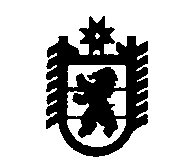 РЕСПУБЛИКА   КАРЕЛИЯОлонецкий национальный муниципальный район